FICHA DE ACEITE DE ORIENTAÇÃOEu, professor(a) _______________________________________________, venho por meio deste documento informar que orientarei o(a) cursista __________________________________ durante o período necessário para desenvolvimento e apresentação de seu Trabalho de Conclusão de Curso da Especialização em Gênero e Diversidade na Escola-GDE. Rolim de Moura, ___ de ________________ de 20__.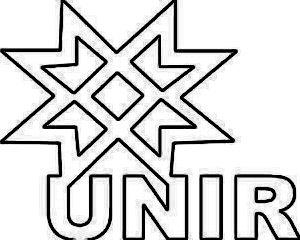 MINISTÉRIO DA EDUCAÇÃOFUNDAÇÃO UNIVERSIDADE FEDERAL DE RONDÔNIACAMPUS DE ROLIM DE MOURADEPARTAMENTO DE HISTÓRIAESPECIALIZAÇÃO EM GÊNERO E DIVERSIDADE NA ESCOLA - GDE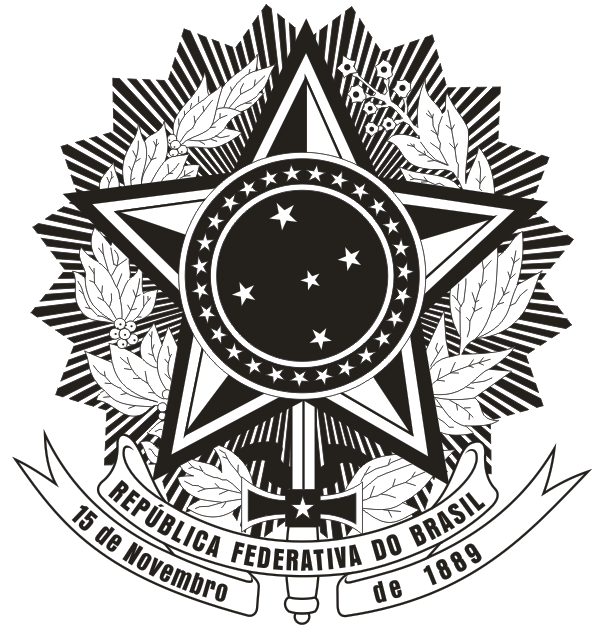 __________________________________Professor(a) Orientador(a)______________________________Cursista 